Город, комфортный для каждого!
Приглашаем вас принять участие в Молодежной площадке «Поколение-2030» Красноярского экономического форума 2019!
Благоустроенная среда, креативное мышление и архитектурные замыслы, лишённые штампов — в это влюбляется большинство людей! Не упусти возможность сформировать облик будущего своего региона и меняй мир на долгие годы вперёд. 
Если тебе от 18 до 35 лет, и у тебя есть идеи или уже готовые проекты по улучшению качества жизни и внешнего облика своего города или региона — становись частью команды профессионалов, которая разработает универсальную модель развития комфортной городской среды! 
Тебя ждут: 
— Лучшие практики благоустройства со всего мира; 
— Мастер-классы и панельные дискуссии от именитых экспертов; 
— Пленарное заседание, по итогам которого будут приняты важные решения по изменениям городского пространства.
Регистрируйся на сайте поколение2030.рф до 10 марта, чтобы принять участие в работе площадки. Оставь свой след в истории!#ГородБудущего #КЭФ2019 #Поколение2030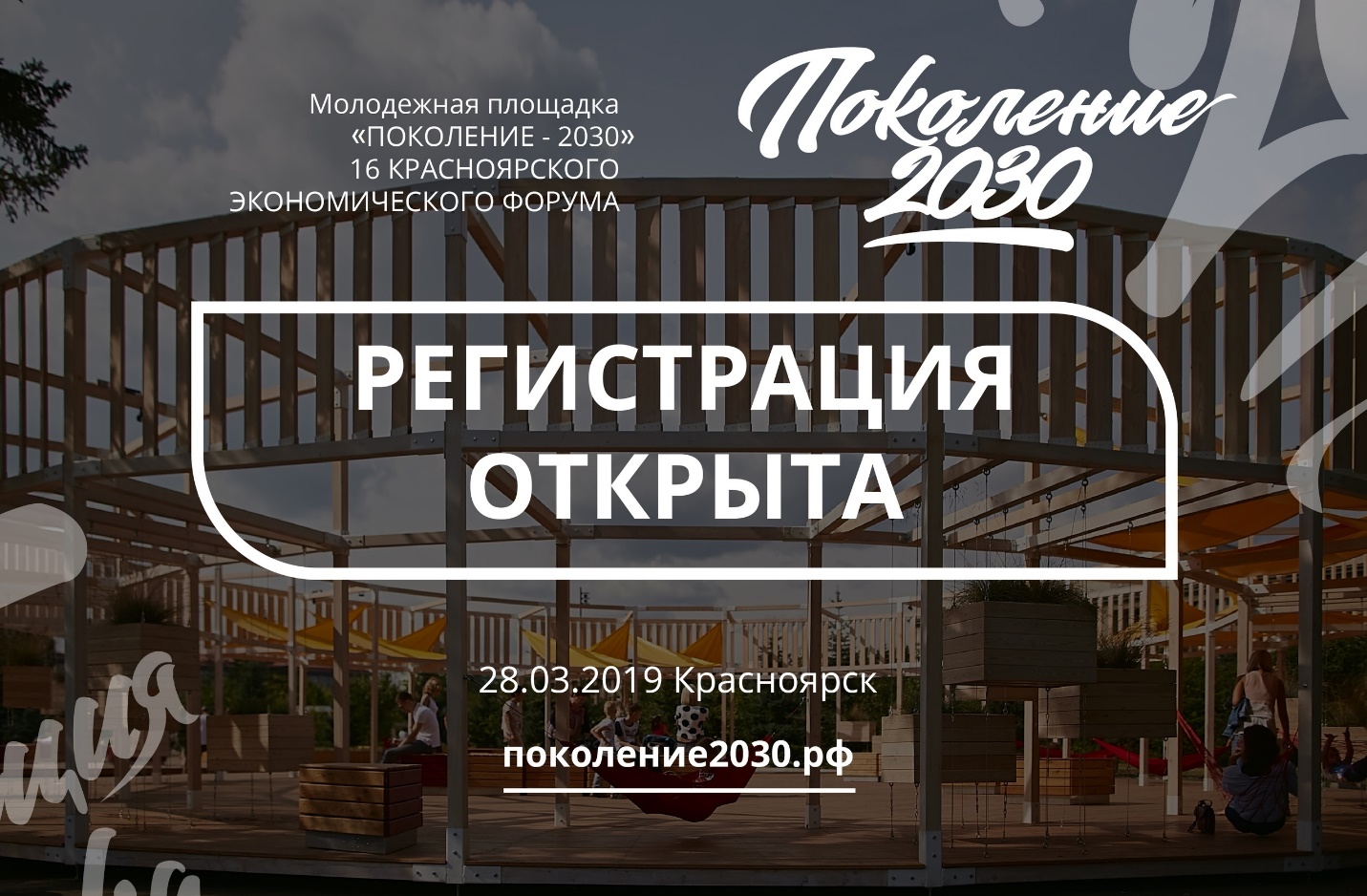 